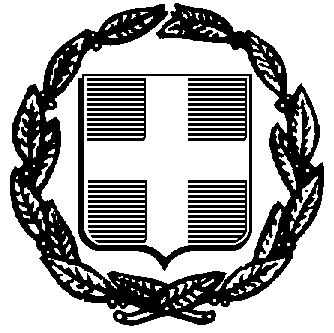 ….., …/…/….Ο ΠΡΟΣΦΕΡΩΝΟΙΚΟΝΟΜΙΚΟΣ ΦΟΡΕΑΣ(Σφραγίδα-Υπογραφή)ΕΛΛΗΝΙΚΗ ΔΗΜΟΚΡΑΤΙΑ                                                                 ΝΟΜΟΣ  ΑΤΤΙΚΗΣ                                                                            ΔΗΜΟΣ ΧΑΛΑΝΔΡΙΟΥΜΕΛΕΤΗ: «Προμήθεια ηλεκτρονικών υπολογιστών, μηχανογραφικού εξοπλισμού και πακέτων λογισμικού»Α.Μ.:106/2016ΠΙΝΑΚΑΣ ΣΥΜΜΟΡΦΩΣΗΣ ΤΕΧΝΙΚΩΝ ΠΡΟΔΙΑΓΡΑΦΩΝ ΟΜΑΔΑΣ Α’ΠΙΝΑΚΑΣ ΣΥΜΜΟΡΦΩΣΗΣ ΤΕΧΝΙΚΩΝ ΠΡΟΔΙΑΓΡΑΦΩΝ ΟΜΑΔΑΣ Α’ΠΙΝΑΚΑΣ ΣΥΜΜΟΡΦΩΣΗΣ ΤΕΧΝΙΚΩΝ ΠΡΟΔΙΑΓΡΑΦΩΝ ΟΜΑΔΑΣ Α’ΠΙΝΑΚΑΣ ΣΥΜΜΟΡΦΩΣΗΣ ΤΕΧΝΙΚΩΝ ΠΡΟΔΙΑΓΡΑΦΩΝ ΟΜΑΔΑΣ Α’ΠΙΝΑΚΑΣ ΣΥΜΜΟΡΦΩΣΗΣ ΤΕΧΝΙΚΩΝ ΠΡΟΔΙΑΓΡΑΦΩΝ ΟΜΑΔΑΣ Α’A/AΠΡΟΔΙΑΓΡΑΦΗ/ ΕΙΔΟΣΑΠΑΙΤΗΣΕΙΣΑΠΑΝΤΗΣΗΠΑΡΑΠΟΜΠΗ1ΗΛΕΚΤΡΟΝΙΚΟΣ ΥΠΟΛΟΓΙΣΤΗΣΗΛΕΚΤΡΟΝΙΚΟΣ ΥΠΟΛΟΓΙΣΤΗΣΗΛΕΚΤΡΟΝΙΚΟΣ ΥΠΟΛΟΓΙΣΤΗΣΗΛΕΚΤΡΟΝΙΚΟΣ ΥΠΟΛΟΓΙΣΤΗΣ1.1Τύπος θήκηςMini tower, μαύροεπεξεργαστήςεπεξεργαστήςεπεξεργαστήςεπεξεργαστήςεπεξεργαστής1.2ΜοντέλοIntel i5, 6th γενιάς με συχνότητα ≥ 3.2 GHz ή ισοδύναμο ή ανώτερο1.3Αριθμός πυρήνων>=41.4Cache Επεξεργαστή>=6μνήμημνήμημνήμημνήμημνήμη1.5Mέγεθος κεντρικής μνήμης:>= 8 GB (σε 1 DIMM)1.6Μέγιστο μέγεθος κεντρικής μνήμης>= 16 GB1.7Τύπος μνήμηςDDR31.8Συχνότητα>= 1600 MHz1.9DIMM slots>= 2μονάδες δίσκωνμονάδες δίσκωνμονάδες δίσκωνμονάδες δίσκωνμονάδες δίσκων1.10 Πλήθος προσφερόμενων εσωτερικών σκληρών δίσκων >= 11.11Χωρητικότητα κάθε δίσκου>= 1 ΤΒ1.12Τεχνολογία δίσκουSATA III1.13Ταχύτητα δίσκου>= 7200 rpmI/O ports on-boardI/O ports on-boardI/O ports on-boardI/O ports on-boardI/O ports on-board1.14Θύρα δικτύου Ethernet ταχύτητας 10/100/1000 ενσωματωμένες>=11.15PCI Express x16>=11.16PCI Express x1>=31.17Συνολικές θύρες USB (4 USB 2.0 και 4 USB 3.0)>=81.18Θύρες USB μπροστά>=21.19Audio-In, Audio-Out, Microphone, HeadphoneΝΑΙτροφοδοτικότροφοδοτικότροφοδοτικότροφοδοτικότροφοδοτικό1.20Ισχύς<= 240 Watt1.21Efficiency>=85%1.22ΆλλοActive PFCήχοςήχοςήχοςήχοςήχος1.23κύκλωμα ήχουενσωματωμένο1.24ηχείοενσωματωμένοκάρτα γραφικώνκάρτα γραφικώνκάρτα γραφικώνκάρτα γραφικώνκάρτα γραφικών1.25Είδοςενσωματωμένη1.26Μοιραζόμενη Μνήμη>= 1 GB1.27Έξοδοι σήματοςVGA και HDMIπληκτρολόγιοπληκτρολόγιοπληκτρολόγιοπληκτρολόγιοπληκτρολόγιο1.28ΣύνδεσηUSB1.29ΓλώσσεςΕλληνικά/Αγγλικάποντίκιποντίκιποντίκιποντίκιποντίκι1.30ΣύνδεσηUSB1.31Είδοςοπτικό, κύλισηςάλλοάλλοάλλοάλλοάλλο1.32Επιπρόσθετη κάρτα γραφικών εγκατεστημένη στη θύρα PCI Express x16: 1GB PCI-e x16 DVI + DP1.33Επιπρόσθετη κάρτα δικτύου10/100/1000 Mbps Ethernet εγκατεστημένη σε θύρα PCI Express x11.34ΜΟΝΑΔΑ 16x DVD+/-RW εσωτερικήΝα περιλαμβάνεταιλειτουργικό σύστημαλειτουργικό σύστημαλειτουργικό σύστημαλειτουργικό σύστημαλειτουργικό σύστημα1.35ΕίδοςWindows 10 Professional 64bit, προεγκατεστημένα ελληνικά.1.36ΆλλοCD εγκατάστασης και το απαραίτητο αυτοκόλλητο γνησιότητας (COA) του λειτουργικούΟθόνηΟθόνηΟθόνηΟθόνηΟθόνη1.37ΗχείαΕνσωματωμένα ηχεία ή μπάρα ήχου από τον ίδιο κατασκευαστή1.38Διαστάσεις≥ 21,5”1.39ΤεχνολογίαςLED 1.40Προστασία οθόνηςAnti-Glare1.41Aspect Ratio16:91.42Ανάλυση>=1920 x 10801.43Είσοδος σήματοςVGA & DVI ή DP1.44Φωτεινότητα >= 250cd/m21.45ContrastRatio >= 1000:11.46ResponseTime <= 5 ms1.47Colordepth >= 16.7 million1.48PixelPitch <= 0.25 mm1.49ViewingAngle >= 160 / 1701.50ΠιστοποιήσειςΠιστοποιήσεις ENERGY STAR, EPEAT GOLD, TCOγενικάγενικάγενικάγενικάγενικά1.51Χρόνος κυκλοφορίας συστήματοςΤο προτεινόμενο σύστημα να είναι σύγχρονης τεχνολογίας, με ανακοίνωση τους τελευταίους 18 μήνες. Τα τμήματα που συνθέτουν το σύστημα του υπολογιστή να προέρχονται από την ίδια κατασκευάστρια εταιρία που αναγράφεται εμφανώς πάνω σε αυτά και στα κιβώτια όπου είναι συσκευασμένα.1.52Πιστοποιήσεις: CE, ENERGY STAR, EPEAT1.53Ασφάλειαsetup/bios password, διακόπτης παραβίασης chassis.1.54Εγγύηση On-Site από τον κατασκευαστή για τον προσφερόμενο εξοπλισμό: ≥ 3 χρόνια (να υπάρχει βεβαίωση του κατασκευαστή).1.55ΠεριφερειακάΤα περιφερειακά (ποντίκι, οθόνη, πληκτρολόγιο) να είναι ίδιου κατασκευαστή με την κεντρική μονάδα και του ίδιου χρώματος1.56ISO 9001 του κατασκευαστήΗ κατασκευή και η συναρμολόγηση να έχει γίνει σε εργοστάσιο επώνυμου κατασκευαστή με πιστοποίηση ISO 9001.1.57ΚαλώδιαΠεριλαμβάνονται τα καλώδια για σύνδεση με τροφοδοσία, οθόνης κ.λπ.2ΦΟΡΗΤΟΣ ΥΠΟΛΟΓΙΣΤΗΣΦΟΡΗΤΟΣ ΥΠΟΛΟΓΙΣΤΗΣΦΟΡΗΤΟΣ ΥΠΟΛΟΓΙΣΤΗΣΦΟΡΗΤΟΣ ΥΠΟΛΟΓΙΣΤΗΣ2.1Σειρά επεξεργαστή (Να αναφερθεί το μοντέλο)Intel i5 6ης γενιάς Ultra low ή ισοδύναμο ή ανώτερο2.2Ταχύτητα επεξεργαστή>= 2.3 GHz2.3Αριθμός πυρήνων επεξεργαστή>= 22.4Cache>= 3MB2.5Μνήμη RAM>= 8 GB/DDR3/1600MHz2.6Μέγιστη μνήμη16 RAM σε 2 slots2.7Σκληρός δίσκος>= 1TB, SATA2.8Τύπος οθόνηςLCD FHD AntiGlare2.9Ανάλυση οθόνης>= 1920x10802.10Μέγεθος οθόνης σε ίντσες>=15,62.11Έξοδος οθόνηςHDMI & VGA2.12Θύρες επικοινωνίαςΘύρα δικτύου Ethernet 10/100/1000 Mbps, Wireless, Bluetooth2.13Κάρτα ήχου, μικρόφωνο, web cameraIntegrated2.14SD Card ReaderNAI2.15Θύρες USB 3.0 >=22.16Θύρες USB 2.0>=12.17Καλώδιο τροφοδοσίαςΠεριλαμβάνεται2.18ΑσφάλειαSecurity Lock Slot2.19Λειτουργικό σύστημαWindows 10 PRO 64bit, προεγκατεστημένα, ελληνικά. Θα παρέχεται το CD εγκατάστασης και το απαραίτητο αυτοκόλλητο γνησιότητας (COA) του λειτουργικού2.20ΠιστοποιήσειςCE, ENERGY STAR, EPEAT2.21ΕγγύησηOn-Site από τον κατασκευαστή για τον προσφερόμενο εξοπλισμό: ≥ 3 χρόνια (να υπάρχει βεβαίωση του κατασκευαστή)2.22Πιστοποίηση ISOΟ κατασκευαστής να διαθέτει ISO 90013.ΘΗΚΗ ΦΟΡΗΤΟΥ ΥΠΟΛΟΓΙΣΤΗΘΗΚΗ ΦΟΡΗΤΟΥ ΥΠΟΛΟΓΙΣΤΗΘΗΚΗ ΦΟΡΗΤΟΥ ΥΠΟΛΟΓΙΣΤΗΘΗΚΗ ΦΟΡΗΤΟΥ ΥΠΟΛΟΓΙΣΤΗ3.1ΕίδοςNaylon, μαύρη με εσωτερικό διαμέρισμα με ειδική επένδυση για το Laptop και ξεχωριστή θέση με φερμουάρ για τα περιφερειακά του3.2Μέγεθοςγια οθόνη έως 16” 4.ΕΣΩΤΕΡΙΚΟΙ ΔΙΣΚΟΙ 3.5'', SATA3, 1 ΤΒΕΣΩΤΕΡΙΚΟΙ ΔΙΣΚΟΙ 3.5'', SATA3, 1 ΤΒΕΣΩΤΕΡΙΚΟΙ ΔΙΣΚΟΙ 3.5'', SATA3, 1 ΤΒΕΣΩΤΕΡΙΚΟΙ ΔΙΣΚΟΙ 3.5'', SATA3, 1 ΤΒ4.1Χωρητικότητα>= 1TB4.2ΤύποςSATA 6 Gbit/s4.3Μέγεθος 3.5" 4.4Cache>= 16 MB 4.5RPM>= 7200 RPM5.ΕΞΩΤΕΡΙΚΟΙ ΔΙΣΚΟΙ 3 ΤΒΕΞΩΤΕΡΙΚΟΙ ΔΙΣΚΟΙ 3 ΤΒΕΞΩΤΕΡΙΚΟΙ ΔΙΣΚΟΙ 3 ΤΒΕΞΩΤΕΡΙΚΟΙ ΔΙΣΚΟΙ 3 ΤΒ5.1Χωρητικότητα>= 3TB5.2ΣύνδεσηUSB 3.05.3Συμβατότητα USB 2.05.4ΣυμβατότηταPlug 'n' Play σε περιβάλλον Windows συμβατός με Windows 7, Windows 8.1, Windows 105.5ΆλλοΚέντρο ελέγχου δεδομένων, δυνατότητα backup, ανάκτησης ή κλειδώματος αρχείων, επανάκτηση χαμένων αρχείων, επαναφορά δεδομένων στην αρχική τους τοποθεσία6ΜΝΗΜΗ RAM DDR2, 2GBΜΝΗΜΗ RAM DDR2, 2GBΜΝΗΜΗ RAM DDR2, 2GBΜΝΗΜΗ RAM DDR2, 2GB6.1ΤύποςDDR26.2Μέγεθος2GB6.3Συχνότητα800MHz7ΜΝΗΜΗ RAM DDR3, 4GBΜΝΗΜΗ RAM DDR3, 4GBΜΝΗΜΗ RAM DDR3, 4GBΜΝΗΜΗ RAM DDR3, 4GB7.1ΤύποςDDR37.2Μέγεθος4GB7.3Συχνότητα1600MHz7.4Latency timingCL118USB 2.0 σε IDE/SATA ADAPTER CABLE USB 2.0 σε IDE/SATA ADAPTER CABLE USB 2.0 σε IDE/SATA ADAPTER CABLE USB 2.0 σε IDE/SATA ADAPTER CABLE 8.1USB 2.0 σε IDE/SATA ADAPTER CABLEΚαλώδιο μετατροπής σε IDE/SATA 2.5”/3.5”9ΜΟΝΑΔΑ ΑΠΟΘΗΚΕΥΣΗΣ ΜΝΗΜΗΣ ΦΛΑΣ 64GB (USB stick)ΜΟΝΑΔΑ ΑΠΟΘΗΚΕΥΣΗΣ ΜΝΗΜΗΣ ΦΛΑΣ 64GB (USB stick)ΜΟΝΑΔΑ ΑΠΟΘΗΚΕΥΣΗΣ ΜΝΗΜΗΣ ΦΛΑΣ 64GB (USB stick)ΜΟΝΑΔΑ ΑΠΟΘΗΚΕΥΣΗΣ ΜΝΗΜΗΣ ΦΛΑΣ 64GB (USB stick)9.1ΤύποςUSB 3.0 συμβατό με USB 2.09.2Xωρητικότητα>= 64GB10ΠΡΟΒΟΛΕΑΣ (PROJECTOR)ΠΡΟΒΟΛΕΑΣ (PROJECTOR)ΠΡΟΒΟΛΕΑΣ (PROJECTOR)ΠΡΟΒΟΛΕΑΣ (PROJECTOR)10.1ΤεχνολογίαDLP ή 3LCD10.2Ανάλυση>= 1280 x 80010.3Φωτεινότητα ANSI >=3200 LUMENS (σε έγχρωμη και λευκή εικόνα)10.4Μέγιστη Διάρκεια Ζωής Λάμπας σε normal mode >=4500 ώρες10.5Αντίθεση>=13000:110.6Μέγεθος προβολής60 ίντσες – 300 ίντσες10.7ΤηλεχειριστήριοΝα περιλαμβάνεται10.8Θύρεςvideo in, 15 pin VGA, Audio in, HDMI, USB10.9Δυνατότητα ασύρματης σύνδεσηςΝα περιλαμβάνεται10.10Εγκατάσταση σε οροφήΝα είναι δυνατή10.11Αναλογία οθόνης16:1010.12Βάρος< 3 κιλά10.13Εγγύηση>= δύο (2) χρόνια11ΠΑΝΙ ΠΡΟΒΟΛΕΑ ΜΕ ΤΡΙΠΟΔΟΠΑΝΙ ΠΡΟΒΟΛΕΑ ΜΕ ΤΡΙΠΟΔΟΠΑΝΙ ΠΡΟΒΟΛΕΑ ΜΕ ΤΡΙΠΟΔΟΠΑΝΙ ΠΡΟΒΟΛΕΑ ΜΕ ΤΡΙΠΟΔΟ11.1ΓενικάΛευκό, με βάση στήριξης τρίποδο  και θήκη11.2Βαθμός αντανάκλασης > 2.0 GAIN11.3Κατάλληλο για  σχήμα εικόνας4/3 & 16/911.4Διαστάσεις 1,80 x 1,80 έως 2,00 x 2,00 μέτρα11.5Συνολικό βάρος<= 10 κιλά 12ΠΛΗΚΤΡΟΛΟΓΙΟ ΗΛΕΚΤΡΟΝΙΚΟΥ ΥΠΟΛΟΓΙΣΤΗΠΛΗΚΤΡΟΛΟΓΙΟ ΗΛΕΚΤΡΟΝΙΚΟΥ ΥΠΟΛΟΓΙΣΤΗΠΛΗΚΤΡΟΛΟΓΙΟ ΗΛΕΚΤΡΟΝΙΚΟΥ ΥΠΟΛΟΓΙΣΤΗΠΛΗΚΤΡΟΛΟΓΙΟ ΗΛΕΚΤΡΟΝΙΚΟΥ ΥΠΟΛΟΓΙΣΤΗ12.1ΣύνδεσηUSB12.2ΓλώσσεςΕλληνικά/Αγγλικά13ΠΟΝΤΙΚΙ ΗΛΕΚΤΡΟΝΙΚΟΥ ΥΠΟΛΟΓΙΣΤΗΠΟΝΤΙΚΙ ΗΛΕΚΤΡΟΝΙΚΟΥ ΥΠΟΛΟΓΙΣΤΗΠΟΝΤΙΚΙ ΗΛΕΚΤΡΟΝΙΚΟΥ ΥΠΟΛΟΓΙΣΤΗΠΟΝΤΙΚΙ ΗΛΕΚΤΡΟΝΙΚΟΥ ΥΠΟΛΟΓΙΣΤΗ13.1ΣύνδεσηUSB13.2Είδοςοπτικό, κύλισης14ΖΕΥΓΟΣ ΗΧΕΙΩΝ ΓΙΑ ΣΥΝΔΕΣΗ ΜΕ ΗΛΕΚΤΡΟΝΙΚΟ ΥΠΟΛΟΓΙΣΤΗΖΕΥΓΟΣ ΗΧΕΙΩΝ ΓΙΑ ΣΥΝΔΕΣΗ ΜΕ ΗΛΕΚΤΡΟΝΙΚΟ ΥΠΟΛΟΓΙΣΤΗΖΕΥΓΟΣ ΗΧΕΙΩΝ ΓΙΑ ΣΥΝΔΕΣΗ ΜΕ ΗΛΕΚΤΡΟΝΙΚΟ ΥΠΟΛΟΓΙΣΤΗΖΕΥΓΟΣ ΗΧΕΙΩΝ ΓΙΑ ΣΥΝΔΕΣΗ ΜΕ ΗΛΕΚΤΡΟΝΙΚΟ ΥΠΟΛΟΓΙΣΤΗ14.1Αριθμός ηχείων214.2Ισχύς: 6W>= 6W14.3ΆλλοΣύνδεση με ακουστικά, έλεγχος αυξομείωσης έντασης15CD-R (συσκευασία των 100)CD-R (συσκευασία των 100)CD-R (συσκευασία των 100)CD-R (συσκευασία των 100)15.1Συσκευασίατων 100 δίσκων15.2Θήκες χάρτινες λευκές 100 τεμάχια15.3Χωρητικότητα700MB15.4Χρόνος εγγραφής80 λεπτἀ16ΜΕΤΑΓΩΓΕΑΣ 8 ΘΕΣΕΩΝ (switch 8 ports)ΜΕΤΑΓΩΓΕΑΣ 8 ΘΕΣΕΩΝ (switch 8 ports)ΜΕΤΑΓΩΓΕΑΣ 8 ΘΕΣΕΩΝ (switch 8 ports)ΜΕΤΑΓΩΓΕΑΣ 8 ΘΕΣΕΩΝ (switch 8 ports)16.1ΣύνδεσηΆμεσης τοποθέτησης και λειτουργίας (plug and play)16.2Θύρες (ports)8 θύρες Gigabit, 10/100/1000 Mbps (IEEE 802.3 Type 10BASE-T, IEEE 802.3u Type 100BASE-TX, IEEE 802.3ab Type 1000BASE-T)16.3ΣυμβατότηταWINDOWS XP και όλα τα μεταγενέστερα17DVD +/-RW double layer εξωτερικόDVD +/-RW double layer εξωτερικόDVD +/-RW double layer εξωτερικόDVD +/-RW double layer εξωτερικό17.1DVD +/-RW double layer εξωτερικόΣυσκευή εξωτερική με σύνδεση USB 3.0ΠΙΝΑΚΑΣ ΣΥΜΜΟΡΦΩΣΗΣ ΤΕΧΝΙΚΩΝ ΠΡΟΔΙΑΓΡΑΦΩΝ ΟΜΑΔΑΣ Β’ΠΙΝΑΚΑΣ ΣΥΜΜΟΡΦΩΣΗΣ ΤΕΧΝΙΚΩΝ ΠΡΟΔΙΑΓΡΑΦΩΝ ΟΜΑΔΑΣ Β’ΠΙΝΑΚΑΣ ΣΥΜΜΟΡΦΩΣΗΣ ΤΕΧΝΙΚΩΝ ΠΡΟΔΙΑΓΡΑΦΩΝ ΟΜΑΔΑΣ Β’ΠΙΝΑΚΑΣ ΣΥΜΜΟΡΦΩΣΗΣ ΤΕΧΝΙΚΩΝ ΠΡΟΔΙΑΓΡΑΦΩΝ ΟΜΑΔΑΣ Β’ΠΙΝΑΚΑΣ ΣΥΜΜΟΡΦΩΣΗΣ ΤΕΧΝΙΚΩΝ ΠΡΟΔΙΑΓΡΑΦΩΝ ΟΜΑΔΑΣ Β’A/AΠΡΟΔΙΑΓΡΑΦΗ/ΕΙΔΟΣΑΠΑΙΤΗΣΕΙΣΑΠΑΝΤΗΣΗΠΑΡΑΠΟΜΠΗ1Άδειες χρήσης για πακέτο λογισμικού που περιλαμβάνει εφαρμογές τύπου Word, PowerPoint, Excel, OneNote, Outlook, Publisher, Access, Infopath και Lync (Government Licenses)Οι άδειες χρήσης θα αφορούν τη νεότερη έκδοση του πακέτου λογισμικούΤο πακέτο λογισμικού θα είναι συμβατό με τις εκδόσεις λειτουργικών συστημάτων WINDOWS 7, WINDOWS 8, WINDOWS 10Κειμενογράφος: δυνατότητα συγχρονισμένης συνεργατικής επεξεργασίας μεταξύ διαφορετικών χρηστώνΠαρουσιάσεις: δυνατότητα κινούμενων διαγραμμάτων, δυνατότητα συγχρονισμένης συνεργατικής επεξεργασίας μεταξύ διαφορετικών χρηστώνΦύλλα επεξεργασίας: δυνατότητα διασύνδεσης με εξωτερικές πηγές δεδομένων, υποστήριξη διαδραστικών διαγραμμάτωνΟι άδειες χρήσης θα είναι Government LicensesΕλληνική γλώσσα2Άδειες χρήσης για πακέτο λογισμικού που περιλαμβάνει εφαρμογές τύπου Word, PowerPoint, Excel, OneNote, Outlook και Publisher (Gov Licenses)Οι άδειες χρήσης θα αφορούν τη νεότερη έκδοση του πακέτου λογισμικούΤο πακέτο λογισμικού θα είναι συμβατό με τις εκδόσεις λειτουργικών συστημάτων WINDOWS 7, WINDOWS 8, WINDOWS 10Κειμενογράφος: δυνατότητα συγχρονισμένης συνεργατικής επεξεργασίας μεταξύ διαφορετικών χρηστώνΠαρουσιάσεις: δυνατότητα κινούμενων διαγραμμάτων, δυνατότητα συγχρονισμένης συνεργατικής επεξεργασίας μεταξύ διαφορετικών χρηστώνΦύλλα επεξεργασίας: δυνατότητα διασύνδεσης με εξωτερικές πηγές δεδομένων, υποστήριξη διαδραστικών διαγραμμάτωνΟι άδειες χρήσης θα είναι Government LicensesΕλληνική γλώσσα3Αναβάθμιση λογισμικού πακέτου COREL DRAW Αναβάθμιση του λογισμικού COREL DRAW 11 στη νεότερη έκδοση, συμβατό με WINDOWS 8, WINDOWS 104Άδεια χρήσης για πακέτο λογισμικού διοίκησης, διαχείρισης και παρακολούθησης έργων και πόρωνΟι άδειες χρήσης θα αφορούν τη νεότερη έκδοση του πακέτου λογισμικούΤο πακέτο λογισμικού θα είναι συμβατό με τις εκδόσεις λειτουργικών συστημάτων WINDOWS 7, WINDOWS 8, WINDOWS 10 Οι άδειες χρήσης θα είναι Government Licenses Ελληνική γλώσσαΤο πακέτο περιλαμβάνει χρονοπρογραμματισμό και διαγράμματα, διαχείριση πόρων, αναφορές.Δυνατότητα διασύνδεσης με πακέτο λογισμικού MS Office5Λογισμικό λειτουργικού συστήματος WinSvrStd 2012R2 OLP NL Gov 2Proc Ελληνική γλώσσαΗ άδεια χρήσης θα είναι Government Licenses 6Άδειες χρήσης λογισμικού λειτουργικού συστήματος WinSvrCAL 2012 OLP NL Gov Οι άδειες χρήσης θα είναι ανά συσκευή (per device)ΠΙΝΑΚΑΣ ΣΥΜΜΟΡΦΩΣΗΣ ΤΕΧΝΙΚΩΝ ΠΡΟΔΙΑΓΡΑΦΩΝ ΟΜΑΔΑΣ Γ’ΠΙΝΑΚΑΣ ΣΥΜΜΟΡΦΩΣΗΣ ΤΕΧΝΙΚΩΝ ΠΡΟΔΙΑΓΡΑΦΩΝ ΟΜΑΔΑΣ Γ’ΠΙΝΑΚΑΣ ΣΥΜΜΟΡΦΩΣΗΣ ΤΕΧΝΙΚΩΝ ΠΡΟΔΙΑΓΡΑΦΩΝ ΟΜΑΔΑΣ Γ’ΠΙΝΑΚΑΣ ΣΥΜΜΟΡΦΩΣΗΣ ΤΕΧΝΙΚΩΝ ΠΡΟΔΙΑΓΡΑΦΩΝ ΟΜΑΔΑΣ Γ’ΠΙΝΑΚΑΣ ΣΥΜΜΟΡΦΩΣΗΣ ΤΕΧΝΙΚΩΝ ΠΡΟΔΙΑΓΡΑΦΩΝ ΟΜΑΔΑΣ Γ’A/AΠΡΟΔΙΑΓΡΑΦΗ/ΕΙΔΟΣΑΠΑΙΤΗΣΕΙΣΑΠΑΝΤΗΣΗΠΑΡΑΠΟΜΠΗ1Άδεια χρήσης λογισμικού απομακρυσμένης πρόσβασηςΥποστήριξη σε περιβάλλον WINDOWS XP, 7, 8, 10Διαχείριση μη επιτηρούμενων συσκευών >=300Προφίλ χρηστών >= 30Τελικά σημεία: απεριόριστος αριθμόςΥποστήριξη κινητών συσκευών με λειτουργικό ANDROID